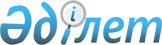 Об утверждении Положения о Министерстве труда и социальной защиты населения Республики КазахстанПостановление Правительства Республики Казахстан от 3 марта 1997 г. N 290

      В соответствии с подпунктами 2 и 6 пункта 7 Указа Президента Республики Казахстан от 29 октября 1996 г. N 3168 U963168_ "О совершенствовании структуры центральных исполнительных органов и сокращении численности государственных органов" Правительство Республики Казахстан постановляет: 

      1. (Пункт 1 утратил силу - постановлением Правительства РК от 21 ноября 1997 г. N 1636 P971636_ ) 

      2. Признать утратившими силу некоторые решения Правительства Республики Казахстан согласно приложению. 

 

      Премьер-Министр

      Республики Казахстан

                                            ПРИЛОЖЕНИЕ

                                  к постановлению Правительства

                                        Республики Казахстан

                                     от 3 марта 1997 г. N 290 



 

                            П Е Р Е Ч Е Н Ь 

                  утративших силу некоторых решений 

                  Правительства Республики Казахстан 



 

      1. Постановление Кабинета Министров Казахской ССР от 7 июня 1991 г. N 363 "Вопросы Министерства труда Казахской ССР". 

      2. Постановление Кабинета Министров Республики Казахстан от 30 декабря 1991 г. N 818 "Об утверждении Положения о Министерстве труда Республики Казахстан (СП КазССР, 1991 г., N 27, ст. 196); 

      3. Пункт 8 постановления Кабинета Министров Республики Казахстан от 31 декабря 1991 г. N 822 P910822_ "Об организации Казахского научно-исследовательского института проблем труда и занятости Министерства труда Республики Казахстан"; 

      4. Постановление Кабинета Министров Республики Казахстан от 29 июня 1992 г. N 561 "О Министерстве социальной защиты населения Республики Казахстан" (САПП Республики Казахстан, 1992 г., N 25, ст. 400); 

      5. Пункт 5 изменений и дополнений, которые вносятся в решения Правительства Республики Казахстан, утвержденных постановлением Кабинета Министров Республики Казахстан от 6 февраля 1995 г. N 115 "О внесении изменений и дополнений в решения Правительства Республики Казахстан" (САПП Республики Казахстан, 1995 г., N 5, ст. 62); 

      6. Постановление Правительства Республики Казахстан от 17 июня 1996 г. N 741 "Об утверждении Положения о Министерстве социальной защиты населения Республики Казахстан" (САПП Республики Казахстан, 1996 г., N 28, ст. 244). 

 
					© 2012. РГП на ПХВ «Институт законодательства и правовой информации Республики Казахстан» Министерства юстиции Республики Казахстан
				